Draw a line to the missing word and write the word in the gap.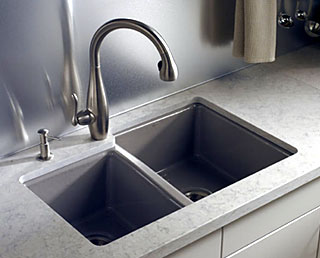 There are many _ _ _ _ _ _  in the cupboard.	There is an __ _ _ in the kitchen.		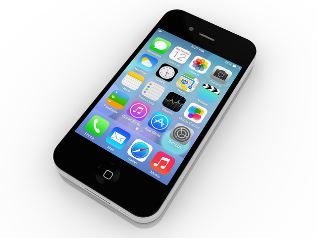 There is a _ _ _ _ _ _ _ _ on the table.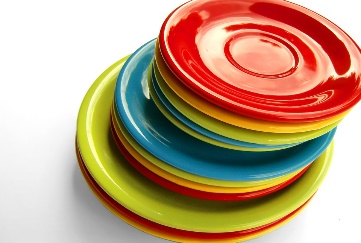 There is a _ _ _ _ _ _ on the floor.There are many mugs in the _ _ _ _ .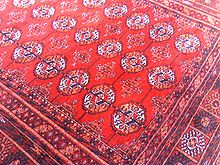 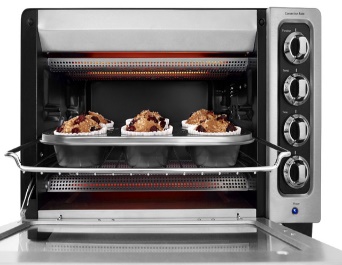 Key: There are many plates in the cupboard.	There is an oven in the kitchen.There is a telephone on the table.There is a carpet on the floor.There are many mugs in the sink.Name: ____________________________    Surname: ____________________________    Nber: ____   Grade/Class: _____Name: ____________________________    Surname: ____________________________    Nber: ____   Grade/Class: _____Name: ____________________________    Surname: ____________________________    Nber: ____   Grade/Class: _____Assessment: _____________________________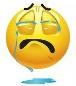 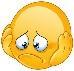 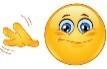 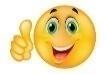 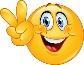 Date: ___________________________________________________    Date: ___________________________________________________    Assessment: _____________________________Teacher’s signature:___________________________Parent’s signature:___________________________